Kodaline släpper nya albumet ”Politics of Living”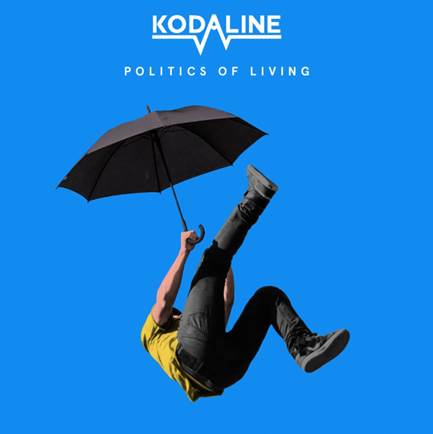 Klicka på bilden för att lyssnaKodaline släpper idag 28 september sitt efterlängtade album ”Politics of Living” via Sony Music. På ”Politics of Living” teamar Kodaline upp med några av de hetaste producent- och låtskrivartalangerna, såsom hitmakaren Steve Mac ("Shape Of You" av Ed Sheeran), popgurun Johnny Coffer (Rag'N'Bone Man, Beyonce), Jonas Jeberg (Dizzee Rascal, Kylie Minogue), Stephen Harris (Miles Kane, Kaiser Chiefs) samt Johnny McDaid ("What About Us" av Pink). I augusti kom första singeln från albumet ”Head Held High” – en upplyftande, sommarpoppig låt med ett starkt budskap. ”Head Held High” är ett av de framstående spåren på det nya albumet som också tar det irländska bandet i en ny och djärvare riktning. Kodaline kommer också att vara med på den helt nya låten "All For Love" på Sigalas nya album "Brighter Days", som även det släpps idag den 28 september. ”Politics of Living” blir det första samlade släppet av nya låtar sedan albumet ”Coming Up For Air” (2015), som sålde Guld i Storbritannien. Bandets debutalbum, ”In A Perfect World” (2013), har sålt över en miljon exemplar över hela världen och låten ”All I Want” blev en megasuccé och har idag nått över 200 miljoner lyssningar på Spotify. Totalt har över en miljon singlar sålts, och även på Vevo har bandets musikvideos fått över 200 miljoner visningar.Efter en succéfylld sommar med festivaluppträdanden ger sig Kodaline nu ut på Europaturné och de spelar på Kägelbanan i Stockholm den 10 oktober. Dessutom går bandet ut med nyheten att de joinar Snow Patrol på deras turné i Storbritannien under början av nästa år.Kodaline består av sångaren Steve Garrigan, gitarristen Mark Prendergast, basisten Jason Boland och trummisen Vinny May.www.kodaline.com